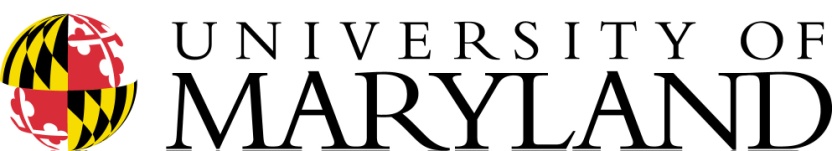                         OFFICE OF UNIVERSITY COMMUNICATIONSVIDEO CONSENT AND RELEASEI, __________________________, hereby agree to participate in a University of Maryland College Park video.  I grant permission to the University of Maryland to take and publish video footage of me for as long as the University desires in a University video or any University purpose without compensating me in any way.  I give the University permission to identify me in the video as:Printed Name: ________________________________________________________________________Title: ________________________________________________________________________________Program/Activity Participating In or Location: _______________________________________________I forever discharge and release the University, including its employees, officers, agents, students and other persons acting under its authority, from all claims and causes of action, liabilities and damages arising out of the use of video footage, including but not limited to claims for invasion of privacy or misrepresentation.I represent that I am at least eighteen (18) years of age or, if I am not, that I have secured the signature of my parent or guardian in addition to my own.I have read the above permission and release prior to its execution and am fully familiar with its contents and meaning.Name (printed): _______________________________________________________________________Signature: ______________________________________________________ Date: _________________If you are under 18 years of age, please have your parent or legal guardian complete the following:Name of parent or guardian (printed): ______________________________________________________Signature: ____________________________________________________________________________